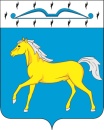   КРАСНОЯРСКИЙ  КРАЙТЕСИНСКИЙ СЕЛЬСОВЕТ МИНУСИНСКОГО РАЙОНАТЕСИНСКИЙ СЕЛЬСКИЙ СОВЕТ ДЕПУТАТОВ                                                   РЕШЕНИЕ От 29.09.2020г.                                    с. Тесь	                           № 04-рсО закреплении избирательных участков за депутатами Тесинского сельского СоветаЗаслушав  информацию председателя Тесинского сельского Совета  депутатов  Соболевой  Дианы Владимировны  о  закреплении избирательных участков за депутатами Тесинского сельского Совета депутатов, Тесинский сельский Совет  депутатов РЕШИЛ:1. Закрепить избирательные участки за депутатами Тесинского сельского Совета, согласно приложению.        2. Решение вступает в силу со дня его подписания.Председатель сельскогоСовета депутатов                                                           Д.В. СоболеваГлава Тесинкого сельсовета                                          А.А. Зотов                                                                                                   Приложениек решению Тесинского сельского Совета депутатов от 29.09.2020г № 04-рс № п/пНаселенный пунктЗакрепленные участки (улицы)Фамилия Имя Отчество депутата1.Село ТесьУл. ОктябрьскаяУл. МираПереулок МираУл. ЛенинаУл. ЛеснаяИванов Александр Яковлевич2.Ул. Зеленая, пер. Зеленый,  ул. Молодежная,  ул. Старковаул. ЛуцыкСеров Сергей Григорьевич3.Ул. НабережнаяУл. ШтабнаяУл. КолхознаяПер. КолхозныйПрутовых Андрей Александрович4.Ул. НорильскаяУл. ЗавенягинаУл. ТалнахскаяУл. Кржижановского Соболева Диана Владимировна5.Ул. КомсомольскаяУл. СтроителейУл. Маяковского Ул. ТубинскаяЖуков Владимир Ювенальевич6.Ул. Заречная Ул. СоветскаяУл. ГагаринаУл. ПервомайскаяКлюшев Владимир МихайловичПер. ПервомайскийУл. ЛуговаяУл. ШкольнаяУл. СолнечнаяУл. СтепнаяУл. СадоваяУл. БереговаяГражданкин Владимир Дмитриевич7.Д. Малая Иня Ул. ЧапаеваУл. ОктябрьскаяУл. ЗаречнаяУл. ШкольнаяУл. КузнечнаяУл. Набережная Ивасенко Иван Владимирович8.С. Большая ИняУл. ЩетинкинаУл. НазароваУл. МираУл. НоваяУл. ШаповаловаУл. ГорькогоУл. ЛенинаМорарь С.А.9.Д. Малый КызыкульУл. ЛеснаяПустынцев Павел Анатольевич10.П. КызыкульскийУл. ВокзальнаяПустынцев Павел Анатольевич